 Dear Students & Parents, Greetings from Global Olympiads Academy (G.O.A.)!Together with your child’s school, we invite your child to participate in International Olympiads from South East Asian countries like Singapore and Hong Kong which are organized and conducted by us in India.  This is an excellent opportunity for the kids to get exposure to truly international competitions which focus on problem solving and higher order thinking skills.Please visit our website www.globalolympiadsacademy.com where you will find many international competitions to choose from for your child and then register through your school or register individually from our website:  www.globalolympiadsacademy.com for all competitions except SEAMO where you can sign up directly as www.seamo-official.org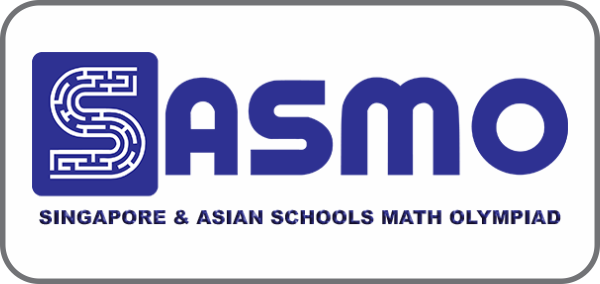 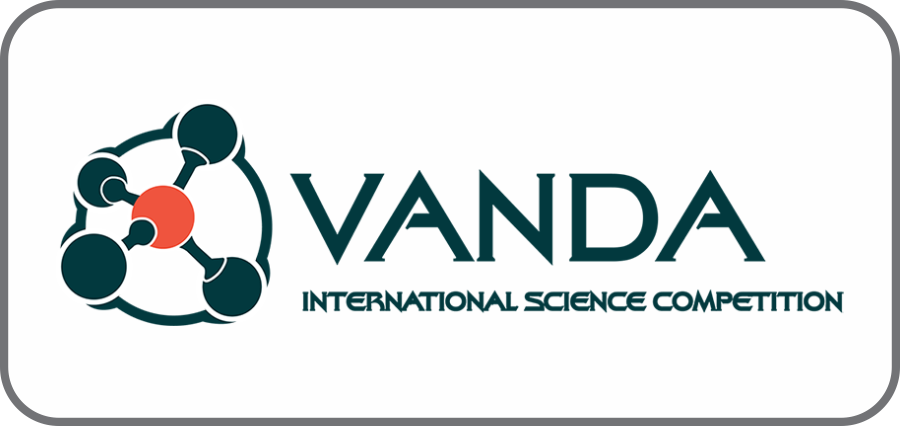 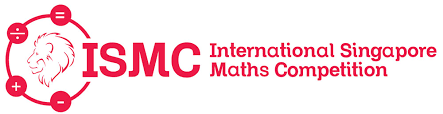 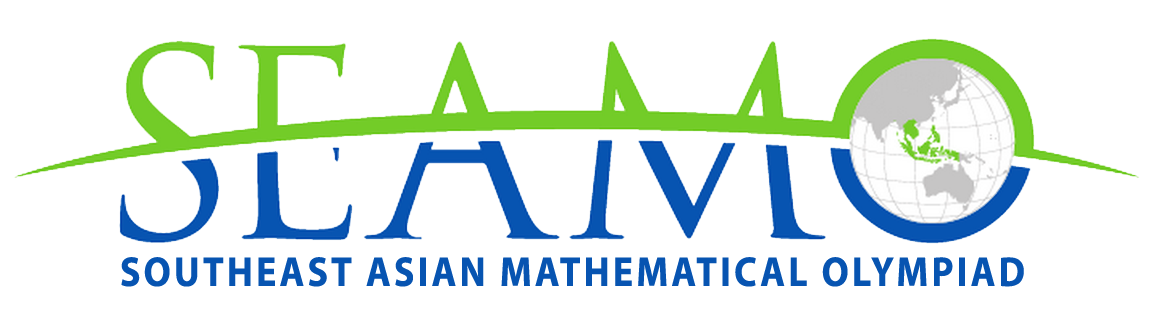 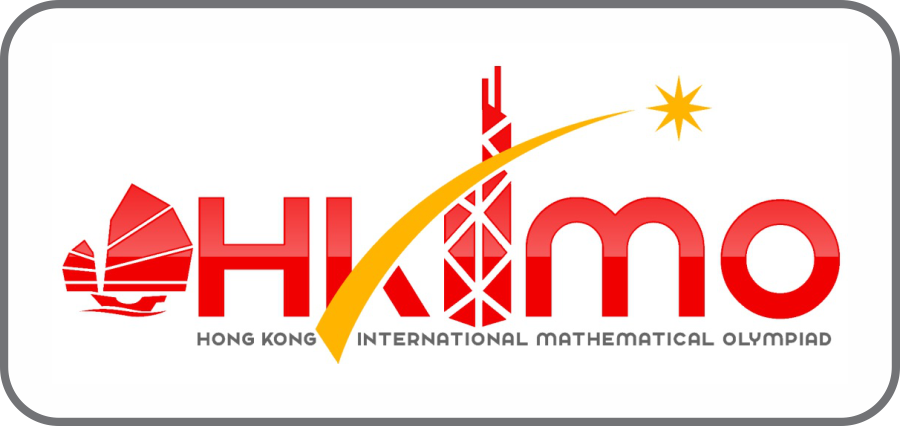 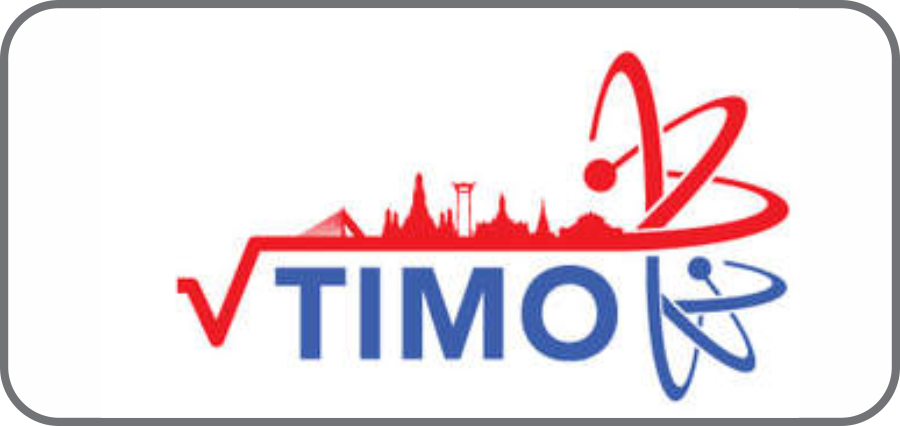 Registration Form for Students registering through school.Please fill in the form properly indicating correctly the competitions your child would be participating in.  Please pay fees to your school in Cash/Cheque (as instructed by your school).  Please note that the fees for students registering through school is discounted.   Preparation material in the form of more practice/past papers will be shared with school after registrations in soft copy which the school will share with you.  Visit www.globalolympiadsacademy.com for more details. You may contact them directly for any inquiries at info@globalolympiadsacademy.com or Mr. Debraj Chakravarty at +91-9833916024.Full name (first name first) in capital letters of the studentClass and Section (as per 2019-20)Date of Birth (dd/mm/yyyy format)Gender2019-20 Grade:M            F2020-21 Grade(for TIMO only): Participating in:   HKIMO (1000/-)                TIMO (1000/-)                   SEAMO (650/-)          ISMC (1000/-)                                                  SASMO (1200/-)                                  VANDA (Science) (1200/-)         Participating in:   HKIMO (1000/-)                TIMO (1000/-)                   SEAMO (650/-)          ISMC (1000/-)                                                  SASMO (1200/-)                                  VANDA (Science) (1200/-)         Participating in:   HKIMO (1000/-)                TIMO (1000/-)                   SEAMO (650/-)          ISMC (1000/-)                                                  SASMO (1200/-)                                  VANDA (Science) (1200/-)         Participating in:   HKIMO (1000/-)                TIMO (1000/-)                   SEAMO (650/-)          ISMC (1000/-)                                                  SASMO (1200/-)                                  VANDA (Science) (1200/-)         Parent’s name:Parent’s Mobile No.Parent’s e-mail address:Parent’s e-mail address:Correspondence Address:Visit the website for these competition details:  www.globalolympiadsacademy.comVisit the website for these competition details:  www.globalolympiadsacademy.comVisit the website for these competition details:  www.globalolympiadsacademy.comVisit the website for these competition details:  www.globalolympiadsacademy.com